期　日　　♡定期開催します。毎月１４（いいよ）の日！です。・平成３１年　２月１４日（木）、３月１４日（木）時　間　　１５：００～１８：３０　（出られる時間帯だけでもＯＫです）場　所　　白山市福祉ふれあいセンター　　　　　　　（白山市倉光八丁目１６番地1）内　容　　・対象者（小・中学生）の学習支援や遊び相手、相談　　　　　　・調理のお手伝いetc…持ち物　　調理の場合は、エプロン、三角巾＊子どもたちと一緒に食事してくださいね（無料）締め切り　　開催日おおむね1週間前までにお知らせください☞お問合せ・申込先　　白山市社会福祉協議会（白山市倉光八丁目16番地１　福祉ふれあいセンター内）地域福祉課　　　太田泰子TEL：276-3151　　FAX：276-4535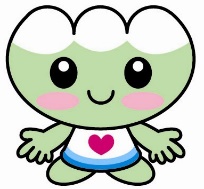 E-mail　 y.ohta@hakusanshi-syakyo.jp「ふくちゃん青春こども食堂」ボランティア参加申し込み下記に記入し、宛先へFAXするか、ご持参下さい。（メール、お電話でも結構です。）＊宛　　　先　：白山市社会福祉協議会　（担当：太田）　＊FAX番号　：２７６－４５３５申込書お名前　　　　　　　　　　　　　　　　　　　　　　　　　　年齢　　　　　　　　　　　　　歳　　　　　　　　　　　ご住所　　　　　　　　　　　　　　　　　　　　　　　　　　連絡のとれる番号　　　　　　　　　　　　　　　　　　　所属団体等　　　　　　　　　　　　　　　　　　　　　　　（参加できる方は、日と時間帯をわかる範囲でお知らせください。）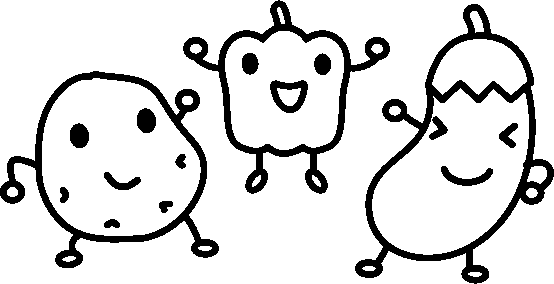 日参加できる日に○手伝える内容に○参加できる時間帯２月１４日（木）調理・遊び・どちらでも　　：　　～　　：３月１４日（木）調理・遊び・どちらでも　　：　　～　　：